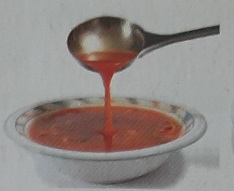 На первое блюдо будет борщ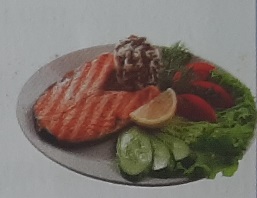 На второе блюдо будет жареная рыба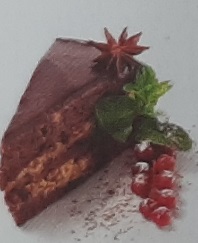 На десерт будет торт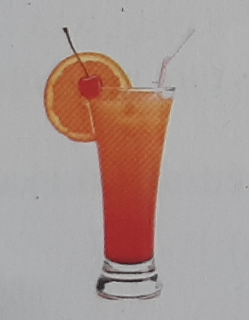 Из апитков будет
лимонад